If uncertain of any answer, please circle and leave blank to discuss with the technologist.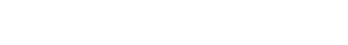 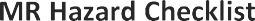 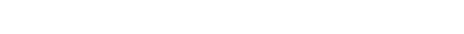 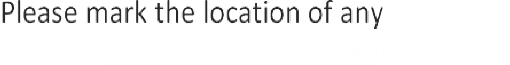 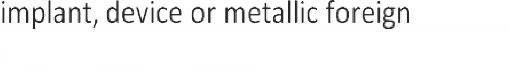 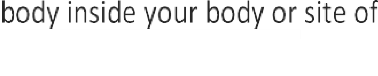 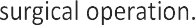 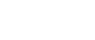 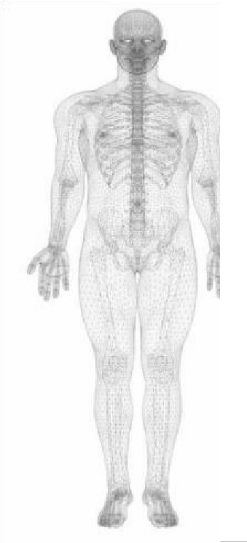 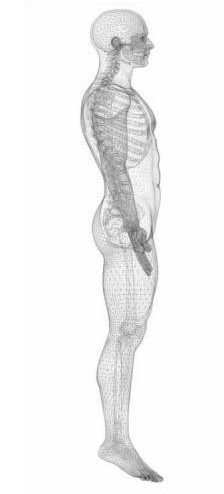 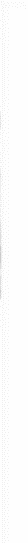 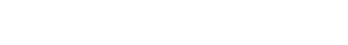 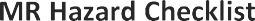 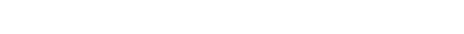 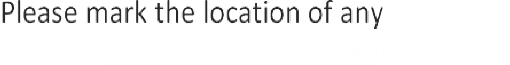 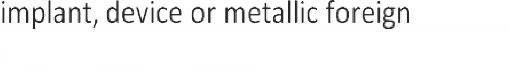 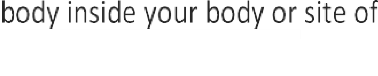 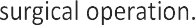 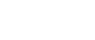 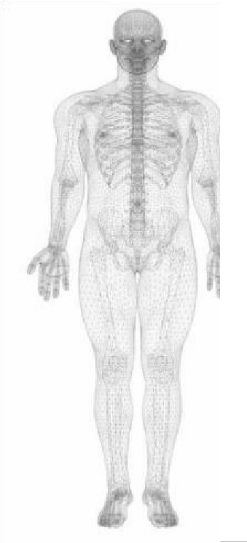 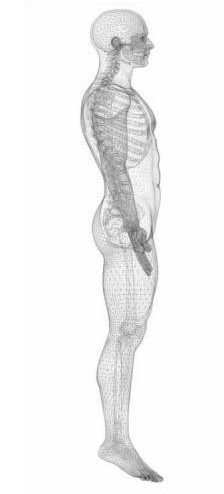 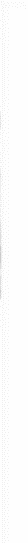 Yes shrapnel)No   Injury by a metal object or foreign body (e.g., bullet, BB, If yes, explain:Yes	No Injury to your eye from a metal objectYes	No If yes, did you seek medical assistance?If yes, describe what was found:Yes	No Foreign body removed from eyeIf yes, describe what was taken out:   	Yes	No Spinal fusion procedure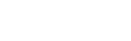 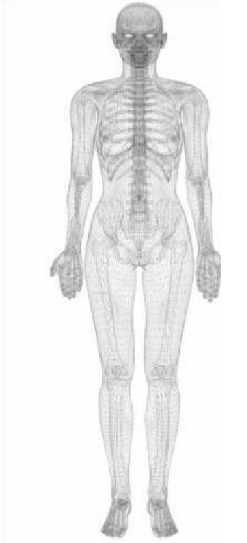 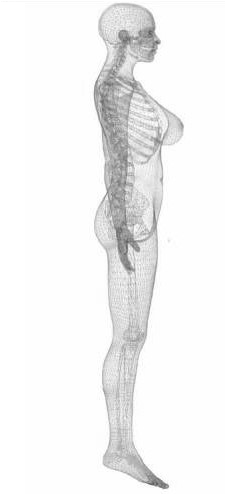 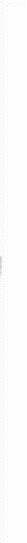 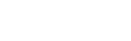 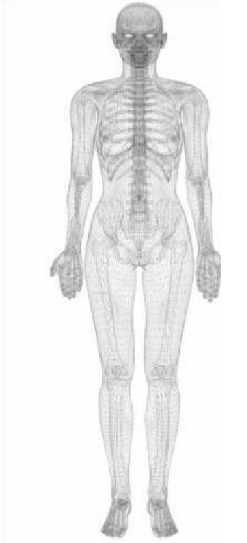 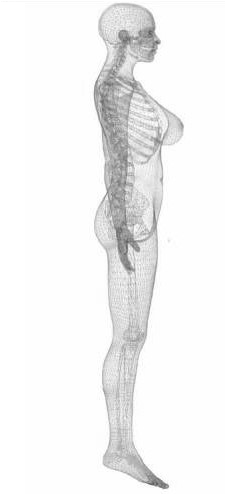 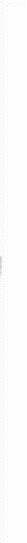 Yes	No Endoscopy or colonoscopy in last 30 days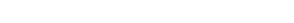 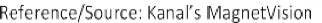 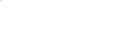 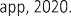 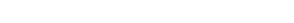 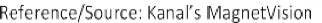 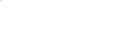 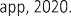 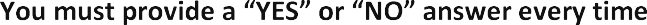 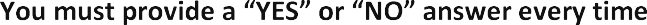 Please indicate if you CURRENTLY HAVE or HAVE EVER HAD any of the following:□ Yes   □ No    Any type of electronic, mechanical or magnetic implant 	 	 	 	                      If yes, list type:  ___________________________________________________________________________□ Yes   □ No    Cardiac pacemaker, defibrillator, or other cardiac implant (in place or removed) □ Yes   □ No    Aneurysm Clip  	 	 	 	 	 	 	 □ Yes   □ No   Neurostimulator, diaphragmatic stimulator, deep brain stimulator, vagus nerve stimulator, bone growth stimulator, spinal cord stimulator, or any biostimulator (in-place or removed) 	 	 	 	     If yes, list type:  ___________________________________________________________________________□ Yes   □ No   Any type of internal electrodes or wires 	 	 	 	 	 □ Yes   □ No   Cochlear implant 	 	 	 	 	 	 	 □ Yes   □ No   Implanted drug pump (e.g., insulin, baclofen, chemotherapy, pain medicine) □ Yes   □ No   Spinal fixation device 	 	 	 	 	 	 	 □ Yes   □ No   Any type of coil, filter, or stent 	 	 	 	     If yes, list type:  ___________________________________________________________________________□ Yes   □ No    Artificial heart valve 	 	 	 	 	 □ Yes   □ No    Any type of ear implant        □ Yes   □ No    Artificial eye 	•          □ Yes   □ No    Penile implant        	 	 	 	 	 	 	 □ Yes   □ No    Eyelid spring and/or eyelid weight 	 	 	 	 	 □ Yes   □ No    Any type of implant held in place by a magnet 	 	 	 	□ Yes   □ No    Any type of surgical clip or staple  	 	 	 	 □ Yes   □ No    Any IV access port (e.g., Broviac, Port-a-Cath, Hickman, PICC line) 	 	 □ Yes   □ No    Shunt  	 	 	 	 	 	 	 	     If yes, type: ______________________________________________________________________________□ Yes   □ No    Tissue Expander (e.g., breast) 	 	 	 	 	 □ Yes   □ No    IUD 	 	 	 	 	 	 	 	 	     If yes, type: ______________________________________________________________________________□ Yes   □ No    Surgical mesh  	 	 	 	 	 	 	     If yes, location:  ___________________________________________________________________________□ Yes   □ No    Radiation seeds 	 	 	 	 	 	 	 	 □ Yes   □ No    Any implanted items (e.g., pins, rods, screws, nails, plates, wires)□ Yes   □ No    Hearing aid 	 	 	 	 	 	 	 	 □ Yes   □ No    Removable drug pump (e.g., insulin, Baclofen, Neulasta) 	 	 	 □ Yes   □ No    Any type of ear implant  	 	 	 	 	 	 □ Yes   □ No    Artificial eye 	 	 	 	 	 	 	 	 □ Yes   □ No    Any type of implant held in place by a magnet □ Yes   □ No    Artificial limb  	 	 	 	 	 	 	 If yes, what and where: ________________________________________________________________	 □ Yes   □ No    Medication patch (e.g., nitroglycerine, nicotine) 	 	 	 □ Yes   □ No    Removable dentures, false teeth or partial plate 	 	 	 	 □ Yes   □ No    Diaphragm, pessary 	 	 	 	 	 	 	 If yes, type: ________________________________________________________________________________□ Yes   □ No    Have you recently ingested a “pill cam?”  If yes, date “pill cam” was ingested? ___________	 	 □ Yes   □ No    Body piercings  	 	 	 	 	 	 	 □ Yes   □ No    Wig, hair implants 	 	 	 	 	 	 	 □ Yes   □ No    Tattoos or tattooed liner  	 	 	 	 	 □ Yes   □ No    Any hair accessories (e.g., bobby pins, barrettes, clips, extensions, weaves) □ Yes   □ No    Jewelry 	 	 	 	 	 	 	 	 	 □ Yes   □ No    Metal-containing clothing material and/or underwear□ Yes   □ No    Magnetic cosmetics and hair care (e.g., magnetic eyelashes, magnetic nail polish) □ Yes   □ No    Electronic monitoring or tagging equipment (e.g., ankle monitor)□ Yes   □ No    Fitness tracker/bio monitor (e.g., Fitbit)□ Yes   □ No    Any other type of surgically implanted devices, removable medical devices or personal items not covered above? 	 	 If yes, type: ________________________________________________________________________________Safety Screening Form for Magnetic Resonance (MR) ProceduresDate ___________________________Name (First, Middle, Last): ______________________________________________________________________Gender:     □Male      □Female         Age _______          Date of Birth_____________________________Height: ___________     Weight___________  Surgically implanted medical devicesRemovable medical devicesPersonal